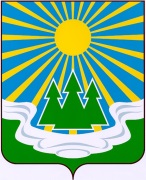 МУНИЦИПАЛЬНОЕ ОБРАЗОВАНИЕ«СВЕТОГОРСКОЕ ГОРОДСКОЕ ПОСЕЛЕНИЕ»ВЫБОРГСКОГО РАЙОНА ЛЕНИНГРАДСКОЙ ОБЛАСТИСОВЕТ ДЕПУТАТОВвторого созыва РЕШЕНИЕ от 14  февраля  2017 года                      № 5О внесении изменений в Положение обоплате труда депутатов, выборных должностныхлиц органов местного самоуправления муниципального образования «Светогорскоегородское поселение» Выборгского района Ленинградской области, замещающихмуниципальные должности               В соответствии с Федеральным законом от 6 октября 2003 года № 131-ФЗ «Об общих принципах организации местного самоуправления в Российской Федерации», областным законом от 11 марта 2008 года № 14-оз «О правовом регулировании муниципальной службы в Ленинградской области», уставом муниципального образования «Светогорское городское поселение» Выборгского района Ленинградской области, совет депутатов       Р Е Ш И Л:         1. Внести в Положение об оплате труда депутатов, выборных должностных лиц органов местного самоуправления муниципального образования «Выборгский район» Ленинградской области, замещающих муниципальные должности, утвержденное решением совета депутатов от 16 октября 2014 года № 9 следующие изменения:- приложение 1 «Перечень муниципальных должностей в муниципальном образовании «Светогорское городское поселение» Выборгского района  Ленинградской области» изложить в новой редакции (приложение 1);- приложение 2 «Размеры доплаты к должностному окладу лиц, замещающих муниципальные должности в муниципальном образовании «Светогорское городское поселение» Выборгского района Ленинградской области» изложить в новой редакции (приложение 2).2. Решение вступает в силу после его официального опубликования в газете «Вуокса» и распространяется на правоотношения, возникшие с 01.02. 2017 года. Глава муниципального образования«Светогорское городское поселение»                                          Р.А. ГенераловаРазослано: дело, администрация, комитет финансов, прокуратура, газета «Вуокса»Приложение 1К  «Положению об оплате труда депутатов, выборных лиц органов местного самоуправления муниципального образования «Светогорское городское поселение» Выборгского района Ленинградской области, замещающих  муниципальные должностиПЕРЕЧЕНЬВыборных муниципальных должностей в муниципальном образовании «Светогорское городское поселение» Выборгского района Ленинградской области(Действует с 01. 02.2017 года)Приложение 2К  «Положению об оплате труда депутатов, выборных лиц органов местного самоуправления муниципального образования «Светогорское городское поселение» Выборгского района Ленинградской области, замещающих  муниципальные должностиРазмер доплаты к должностному окладуЛиц, замещающих выборные муниципальные должности в в муниципальном образовании «Светогорское городское поселение» Выборгского района  Ленинградской области(Действует с 01. 02.2017 года)Наименование муниципальных должностейДолжностной оклад (рублей)Глава муниципального образования18 561Наименование выборныхмуниципальных должностейДолжностной оклад (рублей)Глава муниципального образования6 159